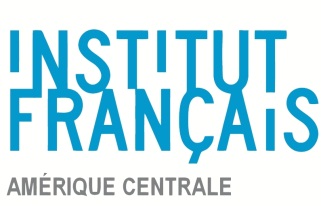 Convocatoria becas y apoyos 2018 - Programa de apoyo a la movilidadANEXO 2Modelo de presentación del proyecto de estudio o de investigación (en francés o en español)MásterDoctoradoOption 1: En francésProjet rédigé en 4 pages maximumOpción 2 : En españolProyecto expuesto en 4 páginas máximoI. Origine du sujet : identifier la source  du sujet et argumenter le choix de ce sujet.I. Origen del tema : identificar la fuente del tema y argumentar la escogencia del mismo II. Formulation du projet : présenter   votre sujet /thème  (indiquer l’objet de recherche en cas de Master recherche).II. Formulación del proyecto : presentar el tema (indicar el tema de investigación en caso de Máster de investigación)III. Problématique à étudier :Quelles sont les questions  qui se dégagent du sujet / thème,  et qui pourront être approfondies. Hypothèses à formuler (facultatif) : Expliquer comment et pourquoi elles vous sont venues. Précisez le cadre de référence théorique dans lequel vous souhaitez vous inscrire : ouvrages et/ou auteurs de référence.III. Problemática a estudiar: Cuáles son las preguntas que emanan del tema y sobre las cuales se podrá profundizar.Formalización de las hipótesis (facultativo): explicar por qué y cómo se llegó a ella.Precisar el marco de referencia teórico: obras y/o autores de referenciaIV. Objectifs personnels et professionnels IV. Objetivos personales y profesionales Opcion 1: En francésProjet de recherche(Format de 4 pages maximum)Opcion 2 : En españolProyecto de investigación(Formato de  4 páginas máximo)Introduction : le projet et son contexteVous pouvez présenter ici votre parcours (études, expérience professionnelle, etc.), les raisons de votre choix de sujet, etc., le choix de l’université et du directeur de thèseIntroducción: el proyecto y su contextoIndicar itinerario profesional y académico y los motivos que justifiquen el tema de investigación, la elección de la universidad y del director de tesis  I. Définition du sujet1.1. Intérêt général1.2. Intérêt dans le domaine scientifique concernéI. Definición del tema de investigación1.1. Interés general1.2. Interés en el campo científicoII. Problématique et objectifs de recherche2.1. Etat de la recherche2.2. Objectifs et questions de rechercheII. Problemática y objetivos de la investigación2.1. Estado de la investigación sobre el tema2.2. Objetivos y preguntas científicas involucradas III. Démarche méthodologique3.1. Cadre théorique3.2. Notions opératoires et modèles d’analyse3.3. Choix du corpusIII. Procedimiento metodológico3.1. Marco teórico3.2. Modelos de análisis3.3. Elección del corpus científicoIV. ChronogrammeIV. CronogramaV. BibliographieV. Bibliografía